ДЕН НА ЗЕМЯТА – 22 АПРИЛ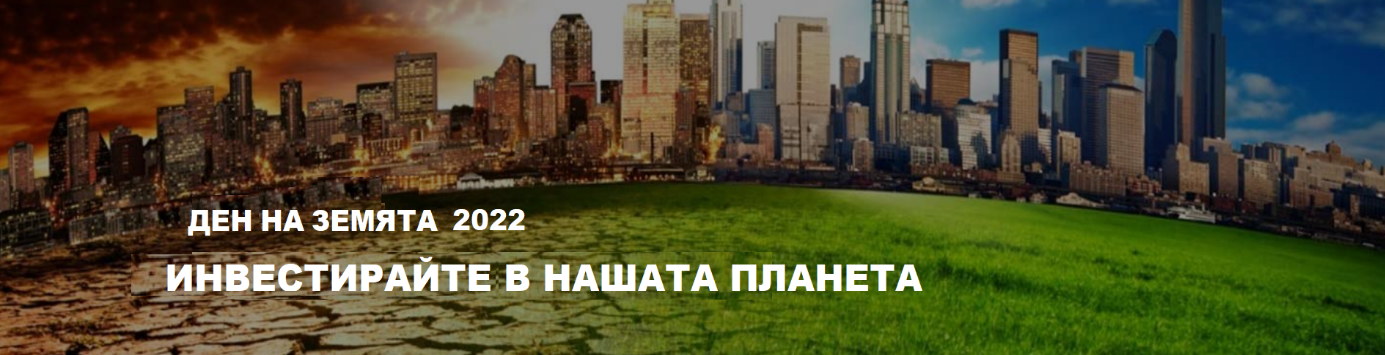 ДЕНЯТ НА ЗЕМЯТА е най-големия нерелигиозен празник в света. Първоначално е обявен през 1970 година в САЩ и Канада, като международен се чества от 1990 г.Повече от 1 милиард души в 192 държави участват в дейности за Деня на Земята всяка година, което го прави най-мащабното честване в света. ТЕМАТА за Деня на Земята 2022 година е „ИНВЕСТИРАЙТЕ В НАШАТА ПЛАНЕТА“. Настъпил е моментът за решителни действия да се запази и защити нашето здраве, семейство, прехрана и т.н., защото възстановяването на Земята зависи от всички нас, не само защото ни е грижа за природата, а защото всички ние живеем в тази околна среда. Всеки от нас се нуждае от здрава планета..Трябва да действаме (смело), ​​да въвеждаме иновации (широко) и да прилагаме (справедливо). Това ще въвлече всички - бизнесът, правителствата и гражданите – всеки който е отговорен в партньорство за планетата. Всяка година платформата EARTHDAY.ORG координира събития по целия свят, за да демонстрира глобалната подкрепа за движението за опазване на околната среда. Ако планирате събитие за Деня на Земята, може да го регистрирате на интернет адрес:https://www.earthday.org/actions/register-your-earth-day-event/ЗАЕДНО ТРЯБВА да инвестираме в Нашата Планета, защото ЗЕЛЕНОТО бъдеще е ПРОСПЕРИРАЩО бъдеще!За повече информация - https://www.earthday.org/earth-day-2022/